Федеральное государственное бюджетное образовательное учреждение высшего образования «Красноярский государственный медицинский университет имени профессора В.Ф. Войно-Ясенецкого» Министерства здравоохранения Российской Федерации Фармацевтический колледжДневникУчебной практики по МДК 04.01 «Теория и практика лабораторных микробиологических и иммунологических исследований» Мамонтовой Кристины МихайловныФИОМесто прохождения практики: Фармацевтический колледжс «28» мая 2022г.   по «03» июня 2022г. Руководитель практики: преподаватель Тюльпанова Ольга ЮрьевнаКрасноярск, 2022В результате учебной практики обучающийся долженПриобрести практический опыт:ПО 1. - применения техники бактериологических, вирусологических, микологических и иммунологических исследований.Освоить Умения:  У.1 Принимать, регистрировать, отбирать клинический материал, пробы объектов внешней среды и пищевых продуктов;У.2 Готовить исследуемый материал, питательные среды, реактивы и оборудование для проведения микроскопических, микробиологических и серологических исследований;У.3 Проводить микробиологические исследования клинического материала, проб объектов внешней среды и пищевых продуктов;У.4 Оценивать результат проведенных исследований, вести учетно-отчетную документацию;У.8 Проводить утилизацию отработанного материала, дезинфекцию и стерилизацию, используемой в лаборатории посуды, инструментария, средств защиты рабочего места и аппаратуры;Знания:З.1 Задачи, структура, оборудование, правила работы и техники безопасности в микробиологической лаборатории;З.2 Общие характеристики микроорганизмов, имеющие значение для лабораторной диагностики;З.3Требования к организации работы с микроорганизмами III - IV групп патогенности;Программа учебной практикиВ результате прохождения практики студенты должны уметь самостоятельно:Организовать рабочее место для проведения микробиологических исследований.Готовить препарат для окраски, выполнять методики окраски согласно алгоритмамГотовить питательные среды и производить посев.Делать выводы по проведенным исследованиям.Пользоваться приборами в лаборатории.Провести дезинфекцию биоматериала, отработанной посуды, стерилизацию лабораторной посуды.По окончании практики студент долженпредставить в колледж следующие документы:Дневник с оценкой за практику; Текстовый отчет по практике (положительные и отрицательные стороны практики, предложения по улучшению подготовки в колледже, организации и проведению практики).Цель учебной практики:Ознакомление со структурой микробиологической лаборатории и организацией работы среднего медицинского персонала. Формирование основ социально-личностной компетенции путем приобретения студентом навыков межличностного общения с медицинским персоналом и пациентами;Задачи учебной практикиизучить нормативную документацию;регистрировать исследуемый материал;готовить рабочее место;проводить микробиологические исследования, проб объектов внешней среды или пищевых продуктов;оценить результат проведенных исследований;проводить утилизацию отработанного материала.Тематический план учебной практики График выхода на работуПЕРВЫЙ ДЕНЬ УЧЕБНОЙ ПРАКТИКИЗабор материала для исследования с выходом на внешние объекты.  Прошла инструктаж и ознакомилась с нормативным документом по правилам отбора проб воды из открытого водоема.29.05.2022 произвела забор пробы воды для исследования на наличие патогенных микроорганизмов с открытого водоема р.Енисей на острове Татышев. На месте отбора пробы плавает небольшое количество уток, проплывают лодки. Во время отбора проб температура воздуха составляла 200С, небо ясное, дул маленький ветерок (рис.1). Пробу воды отбирала согласно правилам, приведенным в нормативном документе:СанПиН 1.2.3685-21 «Гигиенические нормативы и требования к обеспечению безопасности и (или) безвредности для человека факторов среды обитания» Правила отбора проб воды из открытого водоема:Рисунок 1 – Забор пробы на р.Енисейо.ТатышевПравила отбора проб воды из открытого водоема:Из открытых водоемов воду берут с помощью специальных бутылей или батометров, снабженных грузилами. Пробу воды рекомендуют брать на глубине 10-15 см от поверхности (так как поверхность подвергается воздействию атмосферных факторов) и на расстоянии 1,5 м от берега (вода у самого берега может быть загрязнена микрофлорой почвы).Вывод: В первый день бактериологического исследования ознакомилась с правилами отбора проб воды из открытого водоема и произвела отбор на открытом водоеме р.Енисей острова Татышев.ПЕРВЫЙ ЭТАП БАКТЕРИОЛОГИЧЕСКОГО ИССЛЕДОВАНИЯПриготовление простых питательных сред.  Посев на питательные среды исследуемых объектов различными способами.Готовим рабочее место. Для посева на 3 разные среды нам понадобится:спиртовкаметаллический шпатель в спиртестерильная пипеткапинцетспичкисреда МПА, предварительно разлитая в чашки Петрисреда ЭНДО в чашке Петрисреда Кесслераисследуемый материалРисунок 2 – Оборудование рабочего столаПриготовление сред и посев материалаПриготовление среды МПА:Состав среды МПА:мясной бульон + пептон +агарПредназначена для определения общего микробного числаОбщее микробное число (ОМЧ)– это количественный показатель, отражающий общее содержание мезофильных аэробных и факультативно анаэробных микроорганизмов в 1 мл исследуемой воды.Для приготовления агара понадобилось 120 мл дистилированной воды и 4,8г сухого порошка МПА. На аптечных весах взвешиваем необходимое количество сухого порошка, затем пересыпаем его в колбу к дистилированной воде и перемешиваем. Полученную массу ставим на электроплиту и доводим 3 раза до кипения, не допуская пригорания жидкости к стенкам колбы. После проведенной стерильности разливаем среду по чашкам Петри и производим посев исследуемой воды шпателем.    Рисунок 3 – Приготовление МПА Посев шпателемНаносим 0.2 мл материала стерильной пипеткой на поверхность питательной среды. Затем металлическим шпателем, который предварительно опустили в спирт и обожгли над пламенем горелки, втираем каплю воды по всей поверхности агара(не вдавлия, чтобы не повредить среду), вращая полуоткрытую чашку. После посева металлический шпатель прокаливаем в пламени горелки.    Приготовление среды ЭНДОСостав среды ЭНДО:МПА+красительфуксин+лактоза+индикаторПредназначена для определения колиформных микроорганизмов Готовим среду ЭНДО, разливаем по чашкам Петри и производим посев «газоном».Рисунок 4 – Приготовление среды ЭНДО   Посев «газоном»На питательную среду стерильной пипеткой наносим 0,5 мл исследуемого материала. После чего закрываем чашку и круговыми движениями распределяем материал по всей поверхности чашки. Избыток материала отсасываем пипеткой и вместе с ней помещаем в дезинфицирующий раствор.   Приготовление среды КесслераСоставсреды Кесслера: пептон, панкреатический гидролизат рыбной муки, лактоза, желчь, кристаллический фиолетовый, натрий углекислый.Предназначен для обнаружения бактерий группы кишечной палочки при обследовании объектов внешней среды.Готовим жидкую среду Кесслера, разливаем среду по колбам на высоте 3 см и производим посев.Рисунок 5 – Приготовление среды КесслераПосев на жидкую питательную средуОтмеряем стерильной пипеткой 1 мл исследуемого материала и перемещаем в пробирку с жидкой средой Кесслера, затем тщательно перемешиваем содержимое.   После окончания работы посеянные материалы помещаем в термостат на 24 часа при температуре 370С и убираем рабочее место.Всего для бактериологического исследования было собрано 9 проб воды с разных водоисточников водоснабжения.Вывод: На второй день микробиологического исследования было приготовлено 3 питательные среды – простая среда МПА для определения общего микробного числа, среда ЭНДО для определения колиформных микроорганизмов, дополнительная среда Кесслера для обнаружения бактерий группы кишечной палочки обследовании объектов внешней среды. Затем были произведены посевы пробы воды на эти среды шпателем, газоном, и на жидкую среду.ВТОРОЙ ЭТАП БАКТЕРИОЛОГИЧЕСКОГО ИССЛЕДОВАНИЯИзучение морфологических и культуральных свойств выращенных культур. Приготовление дифференциально-диагностических сред. Пересев на чистую культуру.В начале работы считаем общее содержание ОМЧ и колиформных бактерий в реке Енисей на Татышев.Таблица 1 –  Количественное содержание микроорганизмовОпределение количества общего микробного числа на среде МПА. Подсчитываем количество колоний и рассчитываем их содержание в 1 мл воды. 46 – количество колоний на питательной среде МПА, содержание в 1 мл составляет 230 КОЕ: 46:0,2, в норме содержание общего микробного числа на открытых водоемах = 365 000 КОЕ в 1 мл.Рисунок 6 – Колонии на МПАОпределение количества колиформных бактерий.Выявлено 22 колонии на среде ЭНДО. Содержание в 1 мл составляет 45, в норме колиформные бактерии должны отсутствовать.Рисунок 7 – Колонии на среде ЭНДООпределение культуральных свойств микроорганизмов на плотной и жидкой средах (в соответствии с чек-листом)Рассматриваем чашку с колониями в проходящем свете невооруженным глазом, отбираем «подозрительную» изолированную колонию, отмечаем ее по стеклу маркером и определяем культуральные свойства. Таблица 2. Характеристика колонийОпределение морфологическиех свойств культуры.Для определения мофрологических свойств окрашиваем выбранные колонии по Грамму и исследуем на электронном микроскопе. При микроскопировании 1 колонии на питательной среде МПА были обнаружены грам+ палочки рода Clostridium.Рисунок 7 – Грам+ палочки рода ClostridiumПри изучении 2 колонии на среде ЭНДО обнаружены грам- палочки.Рисунок 8 – Грам- палочкиВывод: При изучении культур на различных средах выявлены патогенные микроорганизмы. На среде МПА были обнаружены грам положительные палочки рода Clostridium. На среде ЭНДО обнаружены грам отрицательные палочки. Приготовление средПриготовление МПАБыло приготовлено 8гр МПА на 200 мл дистилированной воды.Рисунок 9 – Варка средыПриготовленную среду разливаем по чашкам Петри и в пробирки на скошенный агар. Затем осуществляем посевы на питательные среды.Посев по секторам осуществляется для выведения изолированных колоний. Чашку со стороны дна расчерчиваем на секторы. Посев производим зигзагообразными движениями от края чашки к центру. Необходимо следить, чтобы штрихи не заходили на соседний сектор.Посев на скошенный  агар Посев осуществляется для выделения чистой культуры. Вывод: На 3 день были изучены культуральные и морфологические свойства колоний. После чего был произведён пересев по Голду на чашку Петри для выделения изолированной колонии и на скошенный агар для выделения чистой культуры.ТРЕТИЙ ЭТАП БАКТЕРИОЛОГИЧЕСКОГО ИССЛЕДОВАНИЯПроверка чистоты культуры.Проверяем чистоту культуры на чашке Петри. На чашке Петри не было получено изолированных колоний. Т.к не были соблюдены правила полной стерильности. Поэтому в конце дня был произведён пересев для вторичного исследования.Рисунок 10 – Заросшая культураНа скошенном агаре была получена чистая культура и далее проведена идентификация колонии при микроскопировании. Проведена окраска по Грамму и при исследовании были получены грам+ палочки рода Clostridium. Затем была сделана окраска по Цилю-Нильсену для определения кислотоустойчивости бактерий. В результате получены споры, окрашенные в красный цвет (кислотоустойчивые бактерии). Рисунок 11 – Грам+ палочки рода ClostridiumПриготовление дифференциально-диагностических сред.Среда СиммонсаСостав: натрия хлорид, магния сульфат, натрия цитрат, аммония хлорид, натрия гидрофосфат, бромтимоловый синий. Для определения способности роста микробов на среде.Рисунок 12 – Среда СиммонсаСреда КлиглераСостав: панкреатический гидролизат рыбной муки с тиосульфатом натрия сухой, дрожжевой экстракт, лактоза, натрия хлорид, глюкоза, железа сульфат, железа офисного цитрат, феноловый красный, натрия сульфит, натрия карбонат, агар.Для первичной идентификации энтеробактерий по их способности ферментировать лактозу, глюкозу, образовывать газ и сероводород. Рисунок 13 – Среда КлиглераАцетатный агарСостав: натрия хлорид, магний сернокислый, 7-водный, аммоний, фосфорнокислый, двузамещенный калий, дигидроортофосфат, натрия ацетат плавленый, бромтимоловый синий, водорастворимый агар.Для идентификации микроорганизмов по способности утилизировать ацетат и по способности расти на данной питательной среде.Рисунок 14 – Ацетатный агарПолужидкий МПАСостав: основа бактериологических питательных сред сухая, натрия хлорид, агар микробиологический.Для культивирования патогенных энтеробактерий: стрепто- и стафилококков, синегнойной палочки, эшерехий, других м/о, присутствующих в клинических и санитарных образцах. Для определения подвижности микробов.Рисунок 15 – Полужидкий агарМаннит Состав: протеозопептон, мясной экстракт, натрия хлорид, маннит, феноловый красный, агар-агар.Для определения сахаролитической активности микробов.Рисунок 16 – МанитПроизведен посев на дифференциально-диагностические среды для изучения ферментативной активности микробов. Было приготовлено 5 сред:Симмонса на скошенный агар Клиглера на скошенный агарАцетатный агар на скошенный агарМаннит - столбик Полужидкий МПАВывод: На 4 день исследования была изучена чистая культура и проведена ее идентификация. После определения чистой культуры было приготовлено 5 сред для изучения ферментативной активности энтеробактерий. Был изучен состав каждой среды и их использование. Затем был произведен посев исследуемой культуры на эти среды.ЧЕТВЕРТЫЙ ЭТАП БАКТЕРИОЛОГИЧЕСКОГО ИССЛЕДОВАНИЯУчет результатов. Утилизация отработанного материала.Учет результатов.Практически во всех пробирках микроорганизмы проявили ферментативную активность. Это проявляется по способности менять цвет, расщеплять ферменты, характер роста на дифференциально-диагностических средах. Таблица 3 – Биохимическая активность микроорганизмов Учет результатовСреда Симмонса не изменила цвет, т.к микроорганизмы не способны расти в ней из-за содержания некоторых солей.Рисунок 17 – Изменения среды Симмонса Среда Клиглера изменила цвет за счет того, что микроорганизмы расщепили глюкозу с образованием сероводорода. Рисунок 18 – Изменения среды КлиглераАцетатный агар не поменял цвет за счёт невозможности роста на ней микроорганизмов из-за содержания определенных солей.Рисунок 19 – Изменения Ацетатного агараВ полужидком агаре мутности практически не наблюдается, следовательно микроорганизм в этой среде ферментативно не активен.Рисунок 20 – Изменения в полужидком агареНа твердой среде Маннит наблюдается небольшое изменение цвета из фиолетового в жёлтый.Рисунок 21 – Изменения на среде МаннитВывод: Из реки Енисей острова Татышев при исследовании выделена грам+ палочка со спорами, рода Clostridium, является мало ферментативно активной: глюкозу расщепляет с выделением сероводорода, лактозу не расщепляет, манит расщепляет не полностью, палочки являются подвижными.   После изучения биохимический свойств микроорганизмов, определяем их подвижность  с помощью «раздавленной капли». На препарате получены подвижные палочки рода Clostridium. Рисунок 22 – Подвижность микроорганизмов Утилизация отработанного материалаУтилизируем отработанный материал в отходы класса «А» и «Б»Вывод: На 5 день бактериологического исследования была изучена ферментативная активность микроорганизмов на разных средах. Сделана методика «раздавленной капли» на подвижность микроорганизмов. Затем произведена утилизация отработанного материала.Результаты исследования микрофлоры воды из различных источниках Красноярского краяТаблица 4 – Содержание микроорганизмов Вывод микрофлоры воды: Микрофлора воды состоит из представителей таких как: бацилл, клостридий, кишечной палочки, грам+ неспоровые палочки. Больше всего было обнаружено представителей споровой культуры.Вывод открытых водоисточников: Чистыми источниками воды оказались проба воды из р. Енисей в районе Центрального парка, наиболее загрязненная вода реки Енисей в городе Дивногорск и р. Маклоковка в городе Лесосибирск.Вывод по питьевой воде: Показатели питьевой воды из колонки на Пашенном и колодца из посёлка Водораздел по ОМЧ не соответствуют нормам, кишечная палочка не обнаружена, следовательно фекального загрязнения нет.ЛИСТ ЛАБОРАТОРНЫХ ИССЛЕДОВАНИЙОТЧЕТ ПО УЧЕБНОЙ ПРАКТИКЕФ.И.О. обучающегося         Мамонтова Кристина Михайловна       Группы  _____223______специальности Лабораторная диагностикаПроходившего (ей) учебную практику с 28 мая по 3 июня 2022гЗа время прохождения практики мною выполнены следующие объемы работ:Цифровой отчетТекстовой отчетОбщий руководитель практики_______________ ___Тюльпанова О.Ю_______                                                                   (подпись)                             (ФИО)М.П. организацииХАРАКТЕРИСТИКА___________  Мамонтова Кристина Михайловна____________ФИОобучающаяся на _2__курсе по специальности СПО 31.02.03Лабораторная диагностикауспешно прошел (ла) учебную практику по профессиональному модулю:          ПМ.04 Проведение лабораторных микробиологических и иммунологических исследованийМДК.04.01    Теория и практика лабораторных микробиологических и иммунологических исследованийв объеме___36___ часов с «_28__» _мая__2022__г.  по «_03__» _июня_2022__г.в организации_____ Фармацевтический колледж  КрасГМУ_______________наименование организации, юридический адресЗа время прохождения практики:«_03___»___июня____2022__ г.Подпись непосредственного руководителя практики_______________/ФИО, должностьПодпись общего руководителя практики_____________/ФИО№Наименование разделов и тем практикиКоличество Количество №Наименование разделов и тем практикиднейчасов1. Забор материала для исследования с выходом на внешние объекты. Оформление электронного дневника1422Приготовление простых питательных сред.  Посев на питательные среды исследуемых объектов различными способамиОформление электронного дневника1423 Изучение морфологических и культуральных свойств выращенных культур. Приготовление дифференциально-диагностических сред. Пересев на чистую культуруОформление электронного дневника1424Проверка чистоты культуры. Пересев на дифференциально-диагностические среды.Оформление электронного дневника1425Учет результатов. Утилизация отработанного материала.Оформление электронного дневника1426Зачет 16ИтогоИтого636№п/пДатыЧасы работыПодпись руководителя128.05.2022 8:00-13:35230.05.20228:00-13:35 331.05.20228:00-13:35401.06.2022 8:00-13:35502.06.2022 8:00-13:35603.06.2022    8:00-13:35Место забора воды№ пробыОМЧКолиформные бакерииВыводыКотлован1Р.Маклоковка2Колодец3Колонка на Пашенном4Торгашенское озеро5Р.Енисей (Центральный парк)6Р.Енисей (Дивногорск)7Р.Енисей (о.Татышев)8230КОЕ45Содержание ОМЧ соответствуют нормам, колиформные бактерии не соответсвуютР.Енисей (г.Лесосибирск)9№Размер колонииПоверхностьКраяЦветКонсисненцияФормаПрозрачностьПрофиль10.9гладкаяРовныеКремовыймаслянистая правильная круглаяПолупрозрачнаявыпуклая20.2гладкаяРовныеРозовыйМаслянистаяризоиднаяНепрозрачнаявыпуклаяСреда СиммонсаСреда КлиглераАцетатный агарПолужидкий агарМаннит-Гл+Л-H2S+-+М+-Место забора воды№ пробыОМЧКолиформные бакерииВыводыКотлован1≈1000КОЕ10Показатели ОМЧ соответствуют нормам, колиформные бактерии не соответствуютР.Маклоковка2Сплошной рост50Все показатели не соответствует нормамКолодец3Сплошной рост-ОМЧ не соответствуют нормам, содержание колиформных в нормеКолонка на Пашенном4Сплошной рост-ОМЧ  не соответствуют нормам, колиформные соответствуютТоргашенское озеро5155КОЕ8ОМЧ соответствуют нормам, колиформные не соответствуютР.Енисей (Центральный парк)6425КОЕ-Все показатели соответствуют нормамР.Енисей (Дивногорск)7Сплошной рост60Все показатели не соответствуютР.Енисей (о.Татышев)8230КОЕ45Содержание ОМЧ соответствуют нормам, колиформные бактерии не соответствуют нормамР.Енисей (г.Лесосибирск)9Сплошной ростПоказатель ОМЧ не соответствует нормам, колиформные бактерии соответствуют нормамИсследования.Количество исследований по дням практики.Количество исследований по дням практики.Количество исследований по дням практики.Количество исследований по дням практики.Количество исследований по дням практики.Количество исследований по дням практики.ИтогИтогоИсследования.123456Изучение нормативных документов112Прием, маркировка, регистрация биоматериала.11114Организация рабочего места11114Приготовление простых и сложных питательных сред.  1113Приготовление сложных питательных сред.  112Посев на питательные среды1113Изучение культуральных  свойств.112Изучение  морфологических свойств1113Определение подвижности микроорганизмов11Определение спор 11Изучение биохимических свойств(сахаролитических)11 Изучение биохимических свойств(протеолитических)11    Утилизация отработанного материала.111115№Виды работКол-во1.-изучение нормативных документов, регламентирующих санитарно-противоэпидемический режим в КДЛ:12.- прием, маркировка, регистрация биоматериала. - определение тинкториальных свойств643.- приготовление  питательных сред64.- посев исследуемого материала на плотные питательные среды65.-изучение культуральных свойств26.-изучение морфологических и тинкториальных свойств27.-изучение биохимических свойств18.Учет результатов исследования.19.проведение мероприятий по стерилизации и дезинфекции лабораторной посуды, инструментария, средств защиты; - утилизация отработанного материала.5Умения, которыми хорошо овладел в ходе практики:Отбирать пробу воды с открытой местностиНаучилась сеять шпателем и газономУтилизировать отработанный материалГотовить различные средыСоблюдать полную стерильность Самостоятельная работа:Самостоятельно проведен бактериологический анализ микрофлоры воды  Помощь оказана со стороны методических и непосредственных руководителей:Помощь в оформлении дневника, объяснения техник посева по Голду и шпателем, общее руководство исследовательской работы. №ОК/ПККритерии оценкиОценка (да или нет)ОК.1Демонстрирует заинтересованность профессиейДаОК. 2Регулярное ведение дневника и выполнение всех видов работ, предусмотренных программой практики.ДаПК.4.1При общении с пациентами проявляет уважение, корректность т.д.ДаПК4.2Проводит исследование биологического материала в соответствии с методикой, применяет теоретические знания для проведения исследований.ДаПК4.3Грамотно и аккуратно проводит регистрацию проведенных исследований биологического материала.ДаПК4.4Проводит дезинфекцию, стерилизацию и утилизацию отработанного материала в соответствии с регламентирующими приказами.Да ОК.6Относится к медицинскому персоналу и пациентам уважительно, отзывчиво, внимательно. Отношение к окружающим бесконфликтное.ДаОК 7Проявляет самостоятельность в работе, целеустремленность, организаторские способности. ДаОК 9Способен освоить новое оборудование или методику (при ее замене).ДаОК 10Демонстрирует толерантное отношение к представителям иных культур, народов, религий.ДаОК.12Оказывает первую медицинскую помощь при порезах рук, попадании кислот ; щелочей; биологических жидкостей на кожу.ДаОК.13 Аккуратно в соответствии с требованиями организовывает рабочее местоДаОК14Соблюдает санитарно-гигиенический режим, правила ОТ и противопожарной безопасности. Отсутствие вредных привычек. Участвует в мероприятиях по профилактике профессиональных заболеванийДа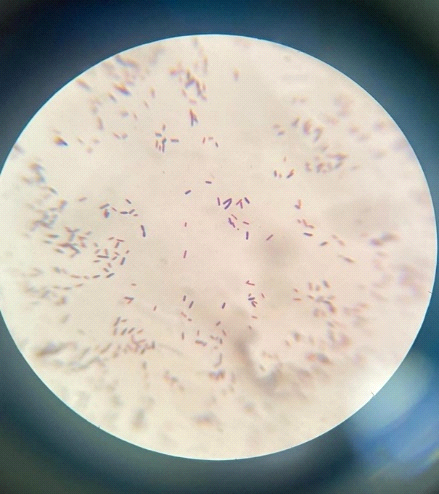 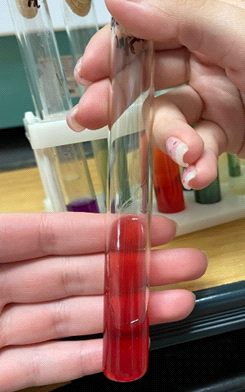 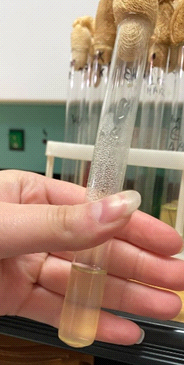 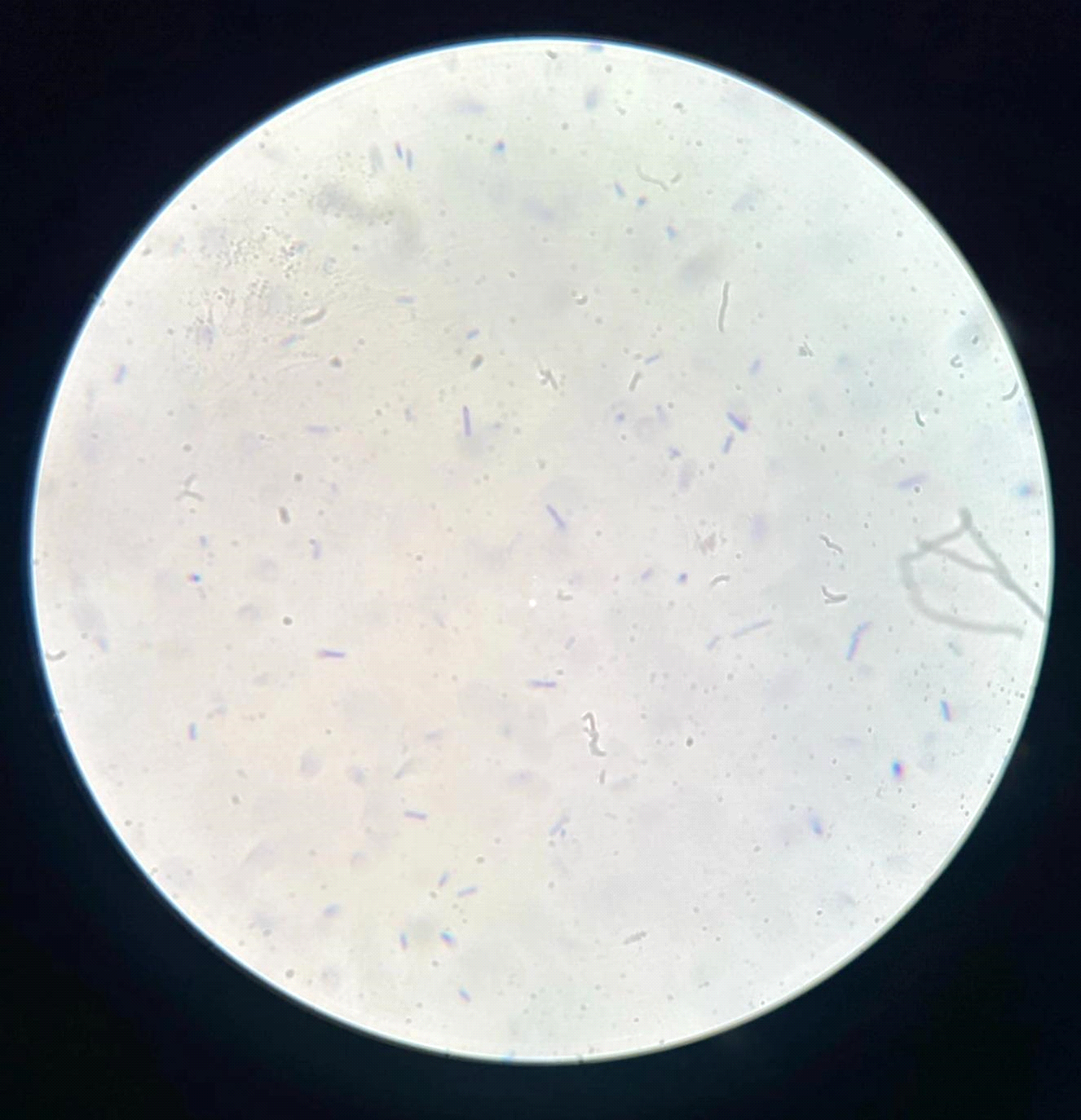 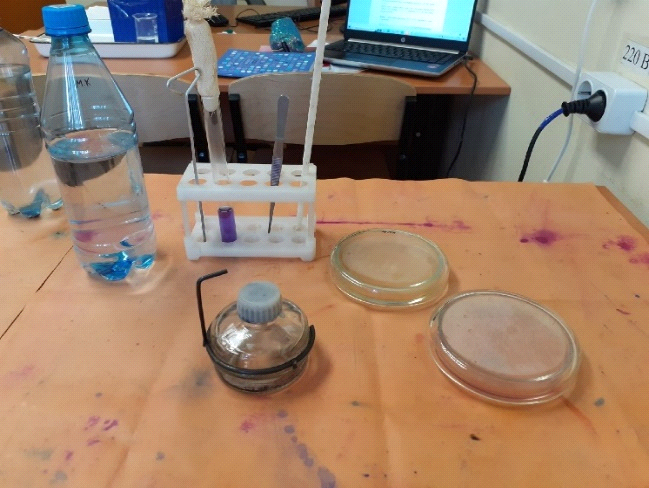 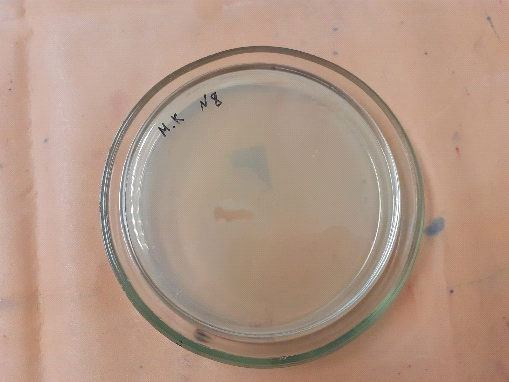 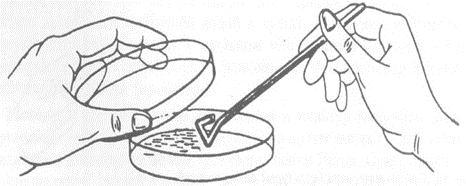 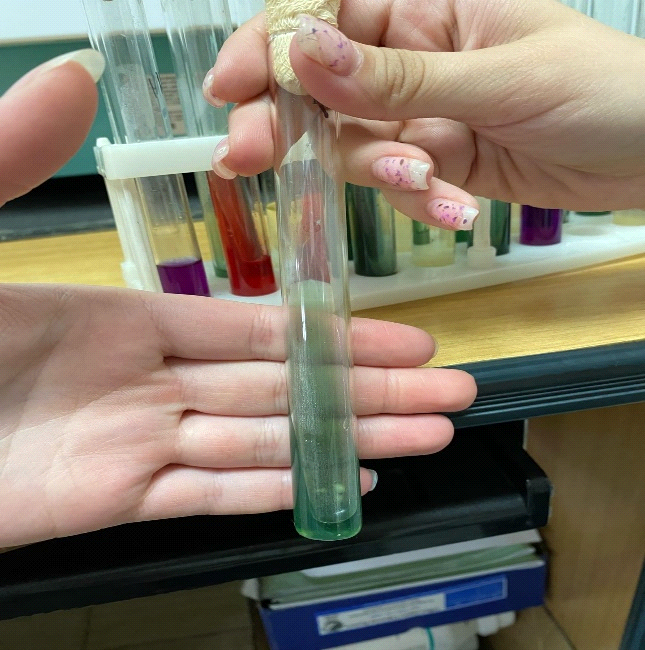 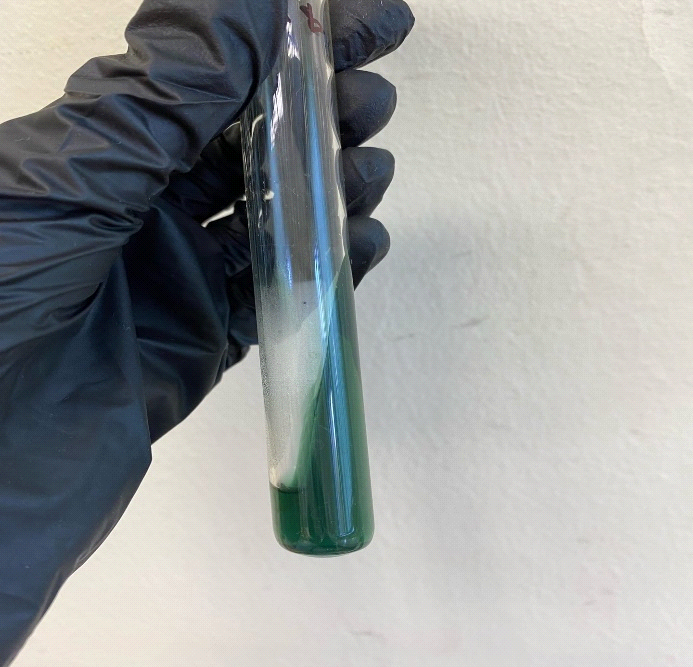 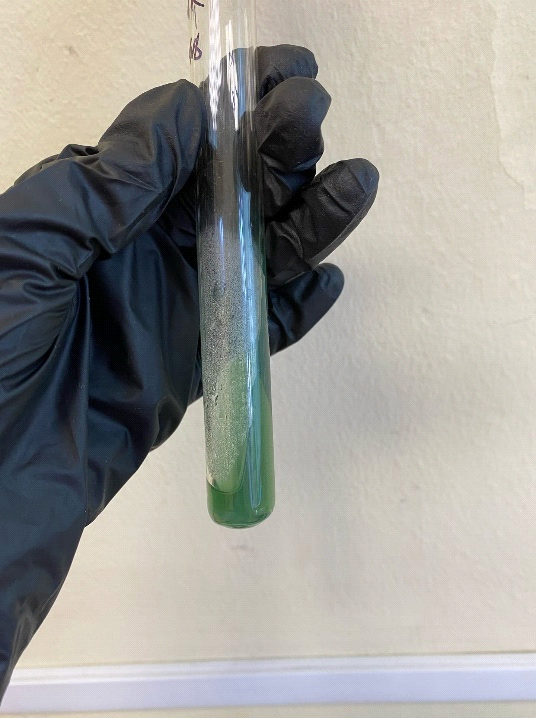 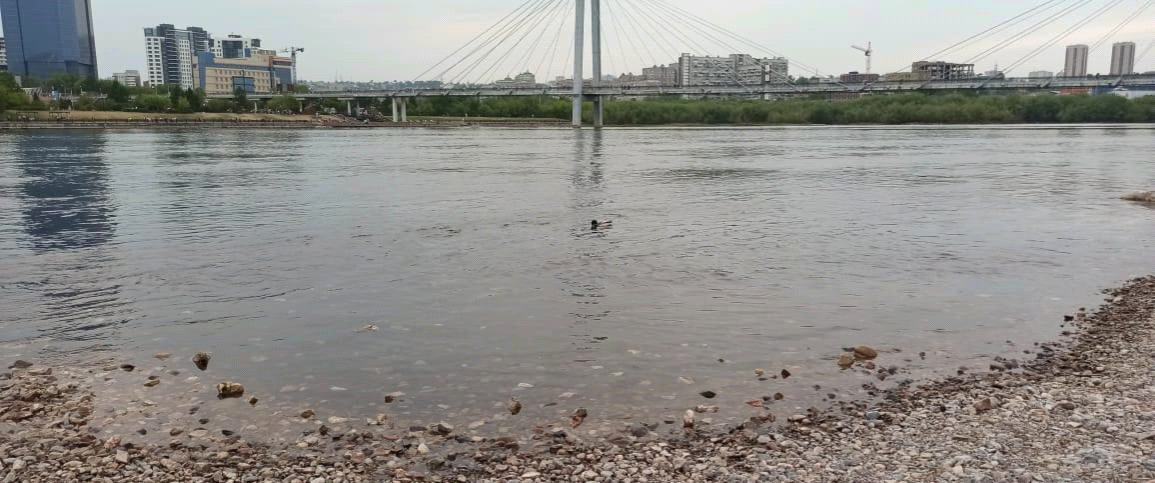 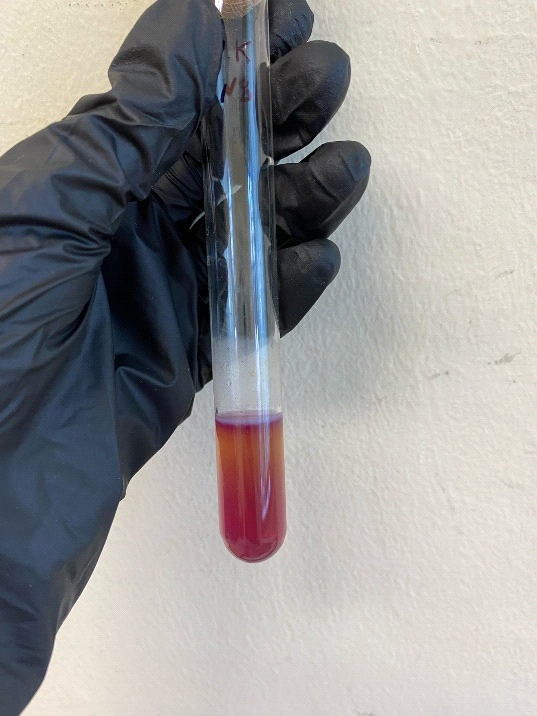 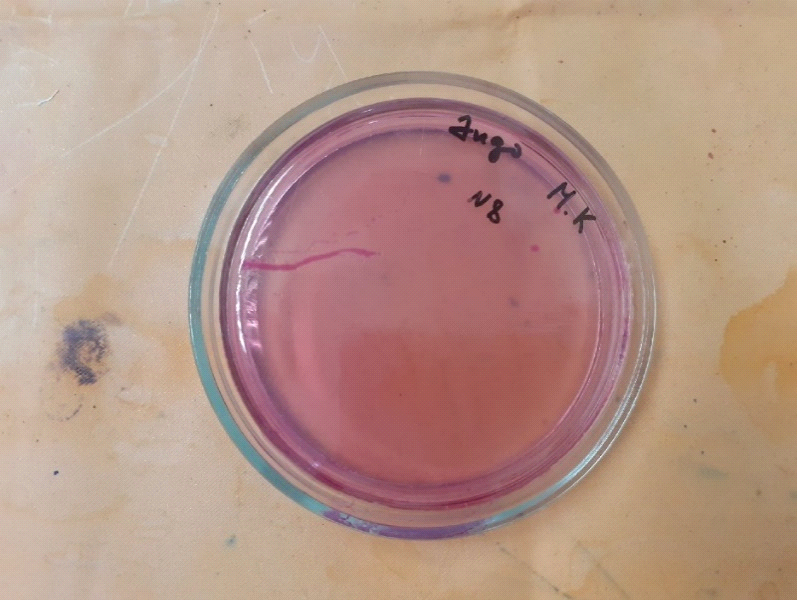 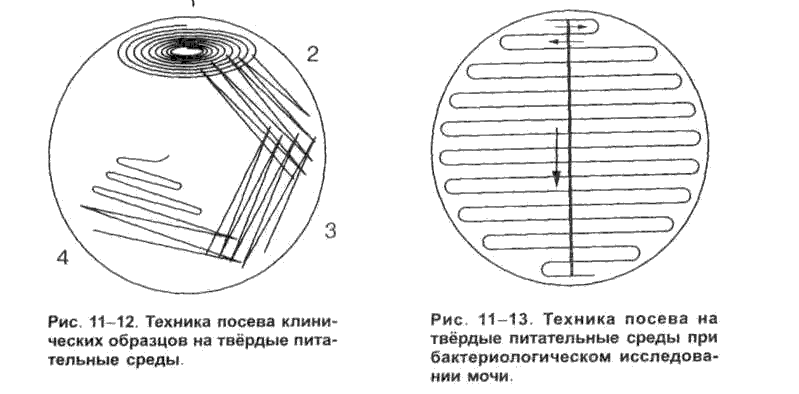 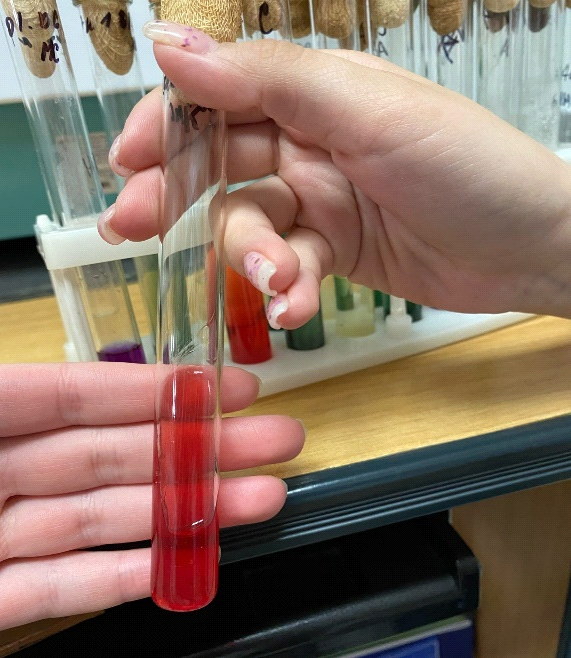 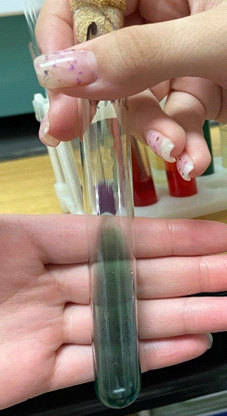 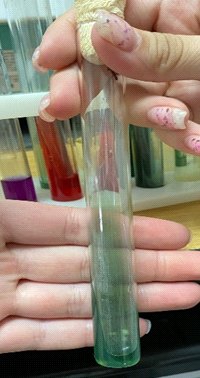 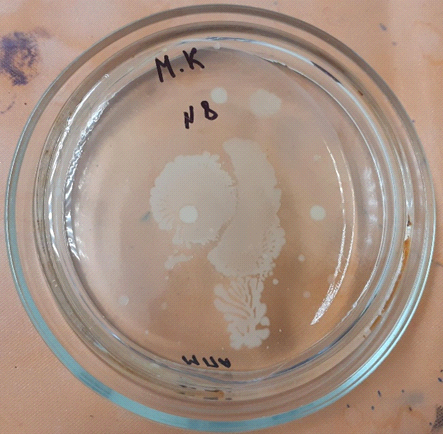 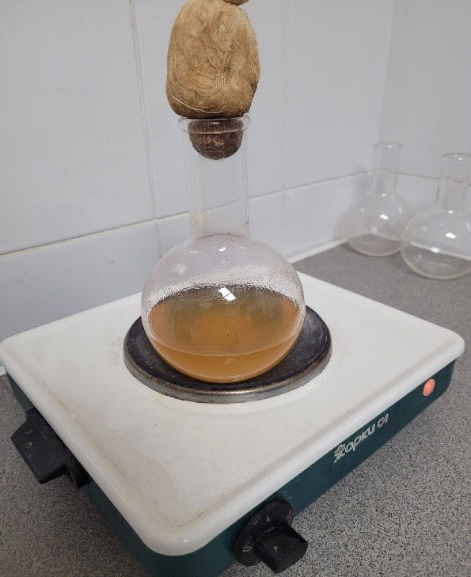 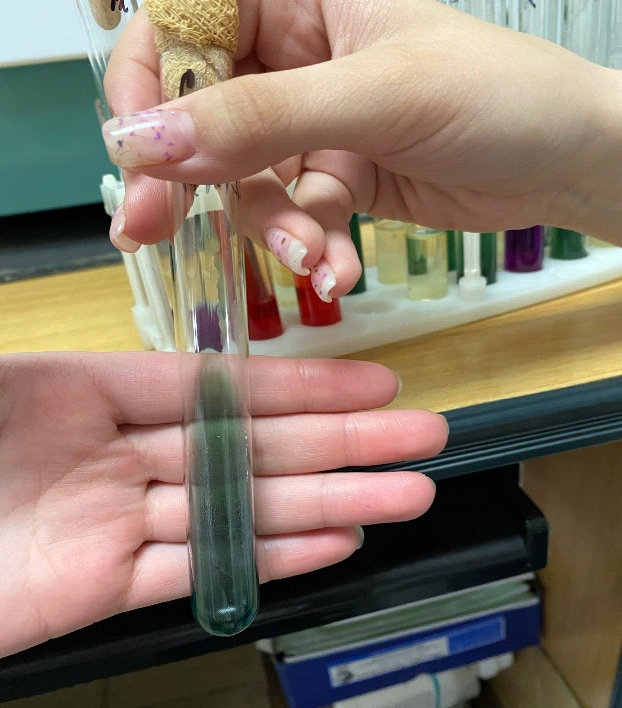 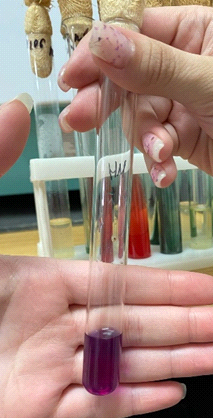 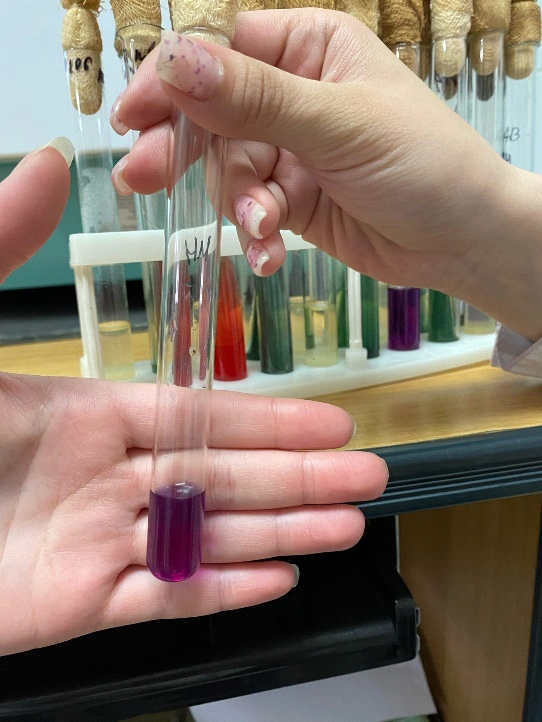 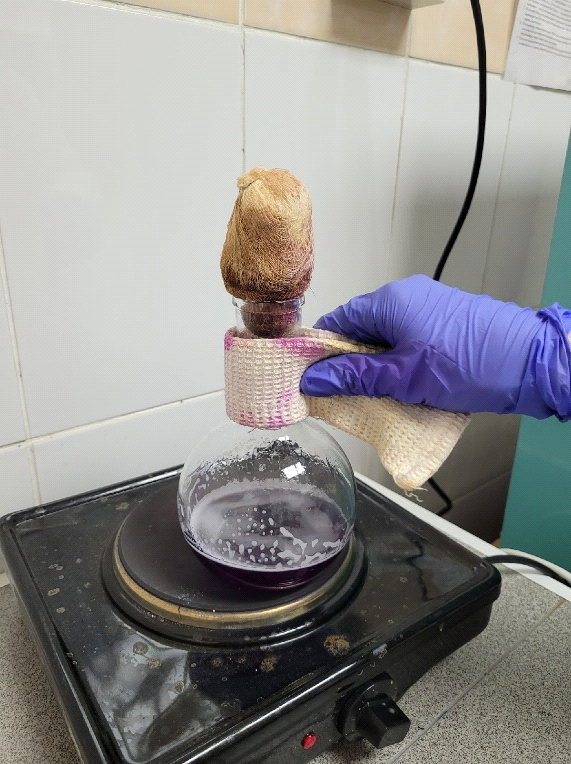 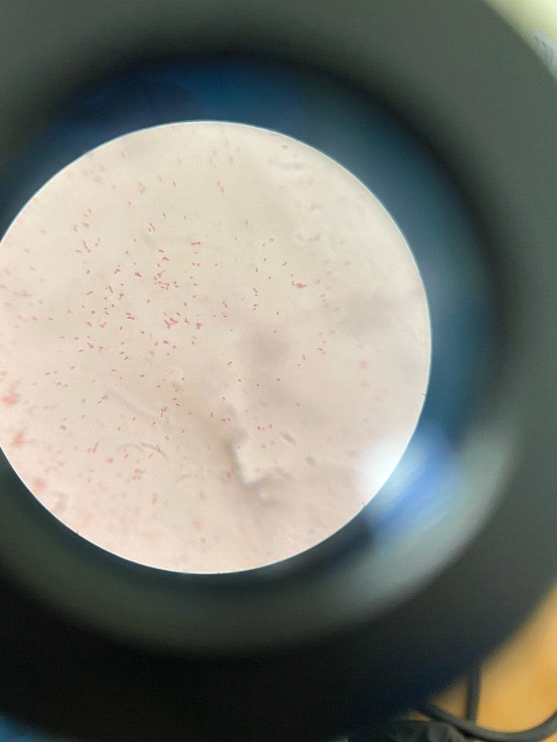 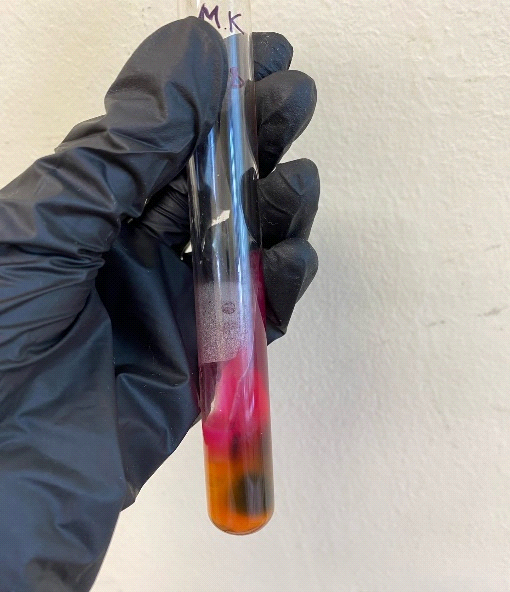 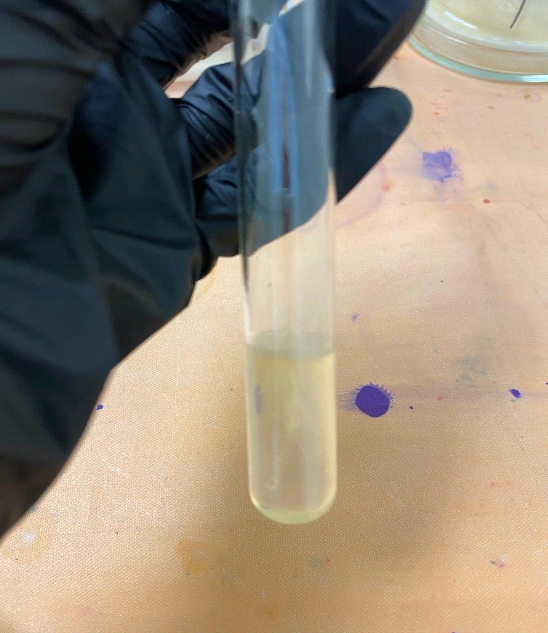 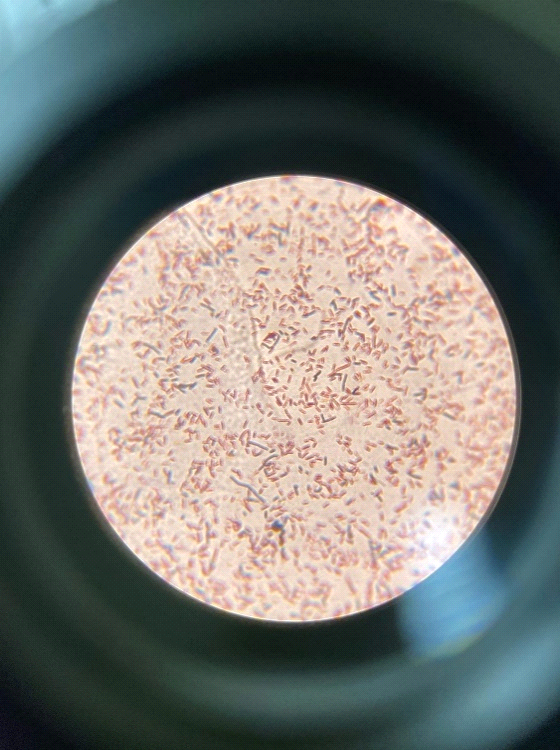 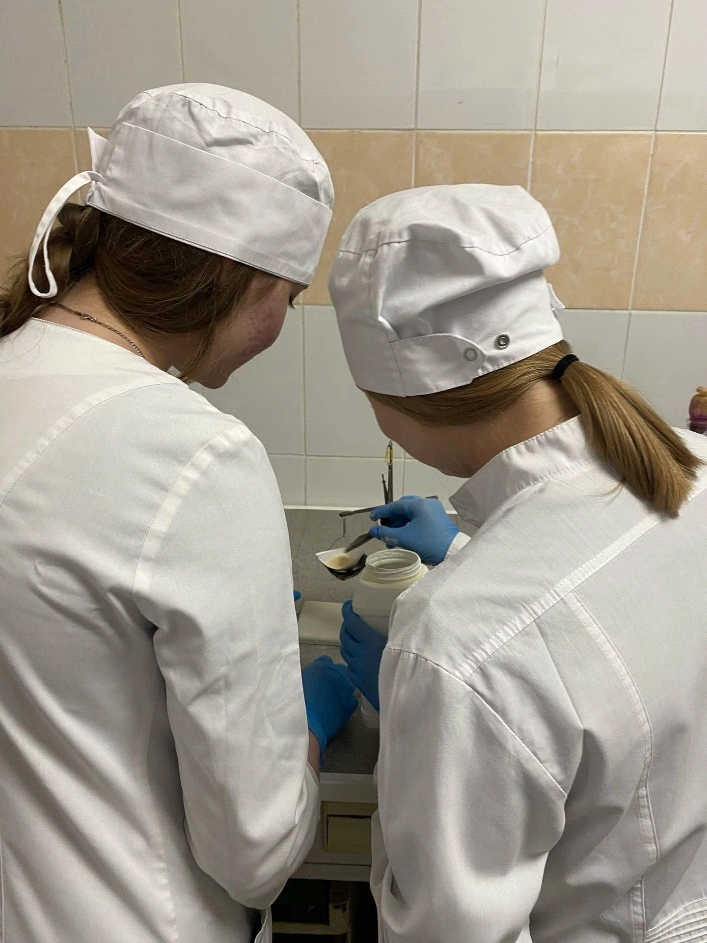 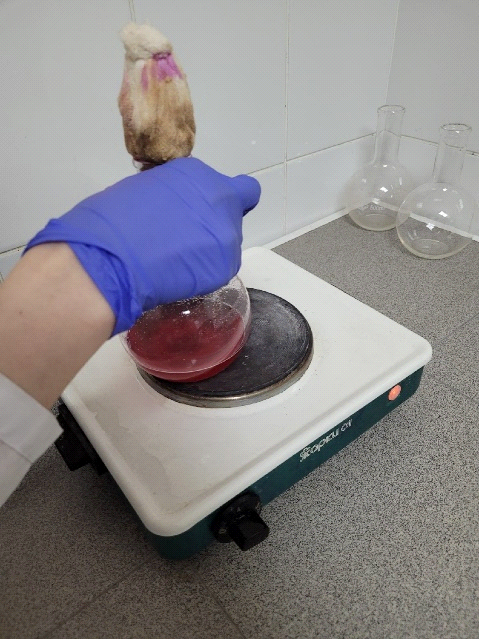 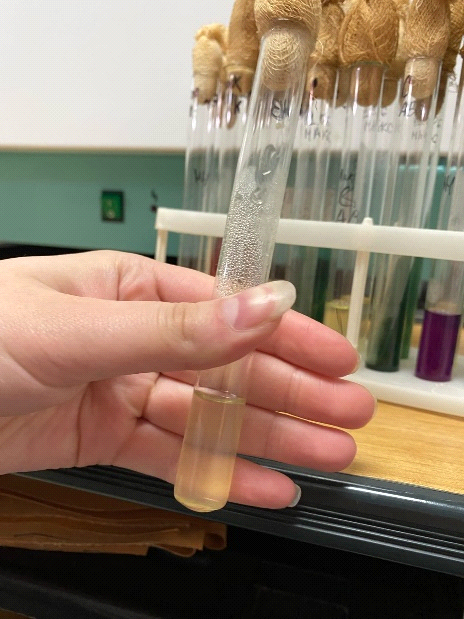 